ANEXO 01MODELO – Solicitação de Pleito(Timbre da Prefeitura)Município, XX de mês de 20XX.Ofício nº. XXX/XXXXRef.: DADE 20XX.Senhor Governador, Encaminhamos a Vossa Excelência, para a devida apreciação e aprovação, o Informe Técnico referente à Execução de Serviços, Obras e Projetos para incrementar Atividades Turísticas. “NOME DO OBJETO A SER IMPLANTADO NO MUNICÍPIO”, localizado LOCAL ONDE SERÁ IMPLANTADO O OBJETO, neste município (TURISTICO / INTERESSE TURISTICO) de (NOME DO MUNICIPIO) com os recursos financeiros do Departamento de Apoio ao Desenvolvimento dos Municípios Turísticos – DADETUR 20XX, no valor de R$ X.XXX. XXX XX (R$ VALOR POR EXTENSO).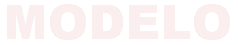 Na expectativa da atenção de Vossa Excelência, no sentido deliberação favorável a liberação dos recursos financeiros em questão, ficamos à disposição para quaisquer outros documentos ou esclarecimentos que porventura se façam necessária, aproveitando o ensejo para externar nossos votos de estima e consideração subscrevendo-nos.Atenciosamente.NOME DO PREFEITOPrefeitoÀSua ExcelênciaGERALDO ALCKMINGovernador do Estado de São Paulo SÃO PAULO - SP	